ST LUKE’S CE PRIMARY SCHOOL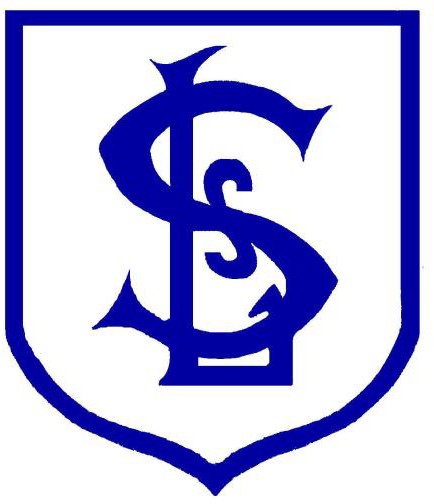 CURRICULUM STATEMENT FORLATINCurriculum Statement for LatinSubject Lead: Mrs S. Cowey, Headteacher1   Aims1.1  We are guided in our language teaching by the National Curriculum 2014, which states:Learning a foreign language is a liberation from insularity and provides an opening to other cultures. A high-quality languages education should foster pupils’ curiosity and deepen their understanding of the world. The teaching should enable pupils to express their ideas and thoughts in another language and to understand and respond to its speakers, both in speech and in writing. It should also provide opportunities for them to communicate for practical purposes, learn new ways of thinking and read great literature in the original language. Language teaching should provide the foundation for learning further languages, equipping pupils to study and work in other countries. The first decision was to choose the best language for our school. One of the main reasons we have chosen Latin is that as our pupils move to KS3, they will encounter different modern foreign languages depending on which high school they choose. Because the feeder primary schools also all teach different languages, pupils tell us that in Y7 the approach is to treat them all as learning the language ab initio. We believe that learning Latin at KS2 gives our pupils a good linguistic foundation for future language learning and also underpins many English grammar and spelling requirements, whilst introducing them to the best that has been thought, said and written in classical civilisations. This is supported by the National Curriculum:If an ancient language is chosen the focus will be to provide a linguistic foundation for reading comprehension and an appreciation of classical civilisation. Pupils studying ancient languages may take part in simple oral exchanges, while discussion of what they read will be conducted in English. A linguistic foundation in ancient languages may support the study of modern languages at key stage 3.Below are some of the many advantages from learning Latin that will benefit our children.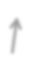 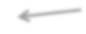 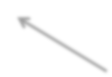  In short, we know that learning is about making connections. The more you know, the more you can learn and the easier it is to acquire new knowledge because it will stick to something you already know. Latin gives you more stickies than any other subject. It is like academic Velcro. It connects with everything!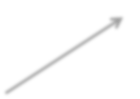 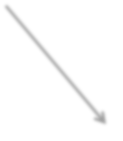 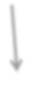 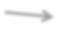 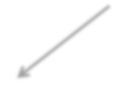 What will pupils be taught?Again, this is guided by the National Curriculum:Pupils should be taught to:listen attentively to spoken language and show understanding by joining in and respondingexplore the patterns and sounds of language through songs and rhymes and link the spelling, sound and meaning of wordsspeak in sentences, using familiar vocabulary, phrases and basic language structuresread carefully and show understanding of words, phrases and simple writingappreciate stories, songs, poems and rhymes in the languagebroaden their vocabulary and develop their ability to understand new words that  are introduced into familiar written material, including through using a dictionarywrite phrases from memory, and adapt these to create new sentences, to express ideas clearlydescribe people, places, things and actions in writingunderstand basic grammar appropriate to the language being studied, including (where relevant): feminine, masculine and neuter forms and the conjugation of high-frequency verbs; key features and patterns of the language; how to apply these, for instance, to build sentences; and how these differ from or are similar to English.See appendix i for the curriculum overview for LatinHow will pupils be taught?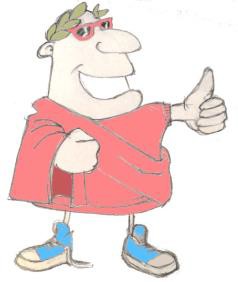 3.1	We teach Latin and an introduction to Ancient Greek using the MaximumClassics syllabus, adapted for our school. Children are taught by their class teacher or the Headteacher, all non- specialists - but all having the benefit of regular and free expert training though our partnerships with Classics for All and The Latin Project.3.2 	We introduce Latin towards the end of Y3, when the children study the Romans inhistory, and throughout Y4, Y5 and Y6, using the Maximum Classics syllabus. Children will build up a basic vocabulary and grammatical awareness through oral games, written activities and video clips. The main focus is learning to read, write and speak in Latin. The children are also introduced to many myths and legends on their linguistic journey and gain insights into other cultural aspects that form the basis of modern western culture.  Our teaching gives opportunities for wide-ranging thinking across many linked subjects (including history, philosophy, art, mathematics and science).3.3	The curriculum is structured and sequenced, so that each unit builds upon the previous units and important vocabulary is frequently revisited, in order that children learn and remember it. Links with other areasLinking language and literacy at KS2One of the main benefits of teaching Latin as a KS2 language is its useful interplay with English grammar and vocabulary. Maximum Classics’ introductory unit explores the history behind English’s links to Latin and Ancient Greek. Vocabulary used on the course is selected to facilitate the exploration of interplay between Latin and English vocabulary and every lesson incorporates games or activities drawing on this. The course also tracks elements such as word class and tense, using the same terminology used in National Curriculum KS2 English grammar teaching. Cross-curricular links and opportunities to explore cultureThe study of Latin and the civilisation of Ancient Greece and the Roman Empire allows pupils to encounter much of the foundational literature, art, science and learning that underpins Western culture. The Maximum Classics scheme incorporates aspects of classical civilisation that complement and enrich the whole KS2 curriculum, integrating cultural aspects from across the Roman and Greek worlds in the form of dedicated cultural lessons, usually one or two per Unit. These often have a hands-on or interactive focus and are all designed to draw links between ancient and modern culture. In addition, each Unit features a myth or historical story. From Units 1-10 these are told in a mixture of Latin and English to promote retention and recall of vocabulary.  From Unit 11 onwards, by which point  the pupils have the necessary language skills,the text is in entirely in Latin.Primary to secondary transfer The transfer from primary to secondary education represents an often-missed opportunity in establishing the success for students as language learners. As noted in Ofsted’s 2021 paper:“Crucially, the lack of effective transition in languages from primary to secondary school means that many pupils across England ‘start again’ in Year 7. This can have a negative impact on their motivation and perspective of the subject. Some studies show that learners find it important to feel that they are making good progress, specifically in relation to transition.”Learning Latin as a KS2 language puts students in a strong position to start KS3 as competent and confident language learners. The Maximum Classics course:introduces the notion of different linguistic methods for conveying meaningexplores the paradigm of inflected languageuses vocabulary that is at the foundation of romance languages such as French, Spanish and Italianencourages the learning, retention and manipulation of vocabularyexplores links and relationships between languagesintroduces grammatical concepts such as the infinitive, impersonal verbs and personal endingssituates language learning within a distinct and different cultureAll of these are skills that will stand students in good stead for whichever language they learn at secondary level (and beyond).Inclusion5.1 In line with our ethos of inclusion, it is important that our ambitious Latin curriculum can be accessed and enjoyed by all pupils. We have the same learning intentions for all pupils, with no lowering of expectations. 5.2 Pupils with Special Educational Needs and / or Disabilities (SEND)Just as in all other areas of the curriculum, for the delivery of Latin, teachers need to anticipate barriers to participation for pupils with particular SEND. Planning will minimise those barriers so that all pupils can fully take part and learn. For all pupils to be able to achieve the same learning intentions, it will be necessary to ‘adapt teaching’ to ensure access through the use of strategies such as:Breaking down content into smaller chunks or stepsVarying levels of support, including effective support from TAs as well as the teacher, e.g. directing a TA to scaffold the learning for a specific pupil or group of pupils while ensuring that the development of the pupil’s independence and their confidence in themselves as a learner is not compromised as a resultRemoving unnecessary expositions, i.e. keeping spoken language at an amount and at a level that will enable maximum access, with visual support Supporting different means of expression / methods of recording, Intervening appropriately, i.e. checking on the understanding after a whole class introduction, and providing access to key information to support the learning; observing when a pupil or group of pupils seems to be struggling with a new concept or idea, and creating opportunities to dig deeper into any misconceptions that may have arisen, before these have the chance to become entrenchedSimilarly, when assessing pupils with SEND, an altered or alternative method of assessment may be appropriate.5.3 Pupils who speak English as an Additional Language (EAL) Although sometimes less fluent in English, pupils who speak EAL can often prove very able learners of Latin, especially if their first language is a Romance one. The systematic teaching of Latin grammar and its focus on links to English vocabulary provide a clear framework for EAL pupils not only to learn Latin but also to enrich their understanding of the English language.5.4 MasteryTeaching Latin as a KS2 language lends itself to the stretching of those pupils showing a particular strength in language learning. Although Maximum Classics focuses on the translation of Latin into English, there are ample opportunities to extend learning by challenging them to synthesise Latin sentences. In addition, lessons often feature extension activities.6 Assessment and Reporting6.1 There is currently no government-issued documentation that describes specific levels of attainment at KS2 for any language, ancient or modern. Therefore, the purpose of assessment should be to:ensure and evidence progression against the chosen KS2 programme of studytrack progression of cohorts and individual pupilsidentify lack of progression in order to trigger catch-up strategies6.2 Progression in the learning of Latin can be evidenced in two main ways:Individual pupil booksThe issuing of a Latin book to each pupil gives an opportunity for them to reflect on their work and take pride in their progress. A book also allows systematic recording of vocabulary, useful not only for encouraging word retention, but also useful for looking up words that have been forgotten. Books also allow the teacher to comment on or celebrate written work. In line with our assessment policy, written celebratory feedback will be in Latin. Where further guidance is needed, this will be in English.Latin books accompany the children through KS2, giving continuity in learning between academic years.Regular summative assessmentThere is a pupil assessment activity at the end of each unit, checking comprehension and recall of key grammar, vocabulary and skills from the unit in question.Summative assessment allows not only for the evidencing of progression, but also for identifying when progression is not being made, either at a class or individual level. 6.3 From Y4, in line with the assessment policy, a verbal report may be given to parents inthe autumn and spring parent-teacher meetings. A comment on Latin may form part of the full written report in the summer term where it is noted to be a particular strength or area for improvement.ImpactAs a result of high-quality Latin teaching, all pupils at St Luke’s will:develop a love of language learning and be well-placed to explore any modern foreign language at KS3understand and respond to spoken and written language from a variety of authentic sourcesspeak with increasing confidence, fluency and spontaneity, finding ways of communicating what they want to say, including through discussion and asking questions, and continually improving the accuracy of their pronunciation and intonationwrite at varying length, for different purposes and audiences, using the variety of grammatical structures that they have learntbe able to make links between the vocabulary in different languages through an understanding of cognatesSubject delivery monitoringThe school’s Latin language lead has responsibility for the implementation of the schemes, the quality of teaching, and levels of pupil progress and achievement. Monitoring the quality of delivery and outcomes can comprise:lesson visitsoversight of planningscrutiny of pupils’ workdiscussion with teachersdiscussion with pupilsThese activities also ensure the languages lead is well-placed to identify any CPD needs.Sharon CoweyFebruary 2023Appendix iCurriculum Overview for LatinNB SCHEME STARTED WITH Y5/6 IN 2021-22, SO CURRENT Y4 AND Y5 STARTED UNIT 1 IN 2022-23                                       CURRENT Y3 WILL COMPLETE ALL 14 UNITS BY END OF KS2; CURRENT Y4 AND Y5 WILL COMPLETE UP TO UNIT 12 BY END OF KS2CURRENT Y6 WILL COMPLETE UP TO UNIT 8 BY THE END OF KS2Appendix iiiKey VocabularyYear 3languageUnit 1The origins of language;Sentence construction Unit 1The origins of language;Sentence construction Unit 2Present tense verbs, six personal endingsUnit 2Present tense verbs, six personal endingsYear 3cultureClassical culture in modern timesClassical culture in modern timesGods Gods Year 3storyAchillesAchillesOrpheusOrpheusYear 4languageUnit 3More present tense verbs, adverbsUnit 4Subject & object nouns, masculine and feminine nounsUnit 5Reading simple sentences in Latin (noun, adverbs & verbs)Unit 6Numerals 1-10, 100, 1000; the irregular verb ‘to be’(present tense)Year 4cultureMosaicsRoman ArmyFoodOlympics Year 4storyMidasBoudiccaTown Mouse & Country MouseHerculesYear 5languageUnit 7Adjectives & agreement with noun in number, gender & caseUnit 8 PrepositionsUnit 9Past continuous tenseUnit 10Third group nouns (masculine and feminine),glossing techniqueYear 5cultureScientific classificationRoman MillefioriAristotle and the Golden Mean, astronomy Letters & numbers, Greek writingYear 5storyHomer &  epic, The Trojan HorseHannibalNarcissus & EchoRomulus & RemusYear 6languageUnit 11Possessive noun endingsUnit 12Negatives, commands & conjunctionsUnit 13Simple past tenseUnit 14Questions & answersYear 6culturePythagoras, reason for myths Epigraphy / inscriptionsMusicPlato, DemocracyYear 6storyPersephone / ProserpinaCleopatraGreek TheatreBest & worst Roman leadersSkills Progression Grid                                                                    Appendix iiSkills Progression Grid                                                                    Appendix iiSkills Progression Grid                                                                    Appendix iiSkills Progression Grid                                                                    Appendix iiSkills Progression Grid                                                                    Appendix iiYear of studyUnitgrammar skills objectivesvocabulary skills objectives cultural skills objective Y31a) to understand the origins of the English language and its connection to historical events  
b) to understand the concept of meaning communicated through word order vs word ending (inflection)a) to learn the spelling and meaning of 6 core vocab words
b) to match English words with their Latin root wordsa) to identify some classical aspects of modern culture
b) to encounter the story of Achilles in a mixture of English and LatinY31a) to understand the origins of the English language and its connection to historical events  
b) to understand the concept of meaning communicated through word order vs word ending (inflection)a) to learn the spelling and meaning of 6 core vocab words
b) to match English words with their Latin root wordsa) to identify some classical aspects of modern culture
b) to encounter the story of Achilles in a mixture of English and LatinY31a) to understand the origins of the English language and its connection to historical events  
b) to understand the concept of meaning communicated through word order vs word ending (inflection)a) to learn the spelling and meaning of 6 core vocab words
b) to match English words with their Latin root wordsa) to identify some classical aspects of modern culture
b) to encounter the story of Achilles in a mixture of English and LatinY31a) to understand the origins of the English language and its connection to historical events  
b) to understand the concept of meaning communicated through word order vs word ending (inflection)a) to learn the spelling and meaning of 6 core vocab words
b) to match English words with their Latin root wordsa) to identify some classical aspects of modern culture
b) to encounter the story of Achilles in a mixture of English and LatinY32a) to understand how a Latin verb is composed of a root meaning and an inflected ending showing person 
b) to apply knowledge of verb endings to translate present tense verbsa) to learn the spelling and meaning of 6 core vocab words
b) to match English words with their Latin root words and use Greek/Latin compounds to create novel English wordsa) to learn about the classical pantheon of gods
b) to encounter the story of Orpheus in a mixture of English and LatinY32a) to understand how a Latin verb is composed of a root meaning and an inflected ending showing person 
b) to apply knowledge of verb endings to translate present tense verbsa) to learn the spelling and meaning of 6 core vocab words
b) to match English words with their Latin root words and use Greek/Latin compounds to create novel English wordsa) to learn about the classical pantheon of gods
b) to encounter the story of Orpheus in a mixture of English and LatinY32a) to understand how a Latin verb is composed of a root meaning and an inflected ending showing person 
b) to apply knowledge of verb endings to translate present tense verbsa) to learn the spelling and meaning of 6 core vocab words
b) to match English words with their Latin root words and use Greek/Latin compounds to create novel English wordsa) to learn about the classical pantheon of gods
b) to encounter the story of Orpheus in a mixture of English and LatinY32a) to understand how a Latin verb is composed of a root meaning and an inflected ending showing person 
b) to apply knowledge of verb endings to translate present tense verbsa) to learn the spelling and meaning of 6 core vocab words
b) to match English words with their Latin root words and use Greek/Latin compounds to create novel English wordsa) to learn about the classical pantheon of gods
b) to encounter the story of Orpheus in a mixture of English and LatinY32a) to understand how a Latin verb is composed of a root meaning and an inflected ending showing person 
b) to apply knowledge of verb endings to translate present tense verbsa) to learn the spelling and meaning of 6 core vocab words
b) to match English words with their Latin root words and use Greek/Latin compounds to create novel English wordsa) to learn about the classical pantheon of gods
b) to encounter the story of Orpheus in a mixture of English and LatinY32a) to understand how a Latin verb is composed of a root meaning and an inflected ending showing person 
b) to apply knowledge of verb endings to translate present tense verbsa) to learn the spelling and meaning of 6 core vocab words
b) to match English words with their Latin root words and use Greek/Latin compounds to create novel English wordsa) to learn about the classical pantheon of gods
b) to encounter the story of Orpheus in a mixture of English and LatinY32a) to understand how a Latin verb is composed of a root meaning and an inflected ending showing person 
b) to apply knowledge of verb endings to translate present tense verbsa) to learn the spelling and meaning of 6 core vocab words
b) to match English words with their Latin root words and use Greek/Latin compounds to create novel English wordsa) to learn about the classical pantheon of gods
b) to encounter the story of Orpheus in a mixture of English and LatinY43a) to understand the role of adverbs in Latin and Englisha) to learn the spelling and meaning of 10 core vocab words
b) to match English words with their Latin root wordsa) to learn about traditional Roman mosaics
b) to investigate the Bath curse tablets
c) to encounter the myth of Midasin a mixture of English and LatinY43a) to understand the role of adverbs in Latin and Englisha) to learn the spelling and meaning of 10 core vocab words
b) to match English words with their Latin root wordsa) to learn about traditional Roman mosaics
b) to investigate the Bath curse tablets
c) to encounter the myth of Midasin a mixture of English and LatinY43a) to understand the role of adverbs in Latin and Englisha) to learn the spelling and meaning of 10 core vocab words
b) to match English words with their Latin root wordsa) to learn about traditional Roman mosaics
b) to investigate the Bath curse tablets
c) to encounter the myth of Midasin a mixture of English and LatinY43a) to understand the role of adverbs in Latin and Englisha) to learn the spelling and meaning of 10 core vocab words
b) to match English words with their Latin root wordsa) to learn about traditional Roman mosaics
b) to investigate the Bath curse tablets
c) to encounter the myth of Midasin a mixture of English and LatinY44a) to learn how Latin nouns have a  gender and show this in their ending
b) to understand how Latin noun endings change depending on whether they are subject or object
c) to apply knowledge of noun endings to choose between English translations for Latin sentencesa) to learn the spelling and meaning of 13 core vocab words
b) to match English words with their Latin root wordsa) to learn about the Roman army
b) to imake and play a Roman board game
c) to encounter the history of Boudicca in a mixture of English and LatinY44a) to learn how Latin nouns have a  gender and show this in their ending
b) to understand how Latin noun endings change depending on whether they are subject or object
c) to apply knowledge of noun endings to choose between English translations for Latin sentencesa) to learn the spelling and meaning of 13 core vocab words
b) to match English words with their Latin root wordsa) to learn about the Roman army
b) to imake and play a Roman board game
c) to encounter the history of Boudicca in a mixture of English and LatinY44a) to learn how Latin nouns have a  gender and show this in their ending
b) to understand how Latin noun endings change depending on whether they are subject or object
c) to apply knowledge of noun endings to choose between English translations for Latin sentencesa) to learn the spelling and meaning of 13 core vocab words
b) to match English words with their Latin root wordsa) to learn about the Roman army
b) to imake and play a Roman board game
c) to encounter the history of Boudicca in a mixture of English and LatinY44a) to learn how Latin nouns have a  gender and show this in their ending
b) to understand how Latin noun endings change depending on whether they are subject or object
c) to apply knowledge of noun endings to choose between English translations for Latin sentencesa) to learn the spelling and meaning of 13 core vocab words
b) to match English words with their Latin root wordsa) to learn about the Roman army
b) to imake and play a Roman board game
c) to encounter the history of Boudicca in a mixture of English and LatinY45a) to use knowledge of Latin verb and noun endings to translate simple sentencesa) to learn the spelling and meaning of 6 core vocab words
b) to match English words with their Latin root wordsa) to understand what foods the Romans ate and how they differ from what we eat today
b) to encounter the fable of The Town Mouse and the Country Mouse in a mixture of English and LatinY45a) to use knowledge of Latin verb and noun endings to translate simple sentencesa) to learn the spelling and meaning of 6 core vocab words
b) to match English words with their Latin root wordsa) to understand what foods the Romans ate and how they differ from what we eat today
b) to encounter the fable of The Town Mouse and the Country Mouse in a mixture of English and LatinY45a) to use knowledge of Latin verb and noun endings to translate simple sentencesa) to learn the spelling and meaning of 6 core vocab words
b) to match English words with their Latin root wordsa) to understand what foods the Romans ate and how they differ from what we eat today
b) to encounter the fable of The Town Mouse and the Country Mouse in a mixture of English and LatinY45a) to use knowledge of Latin verb and noun endings to translate simple sentencesa) to learn the spelling and meaning of 6 core vocab words
b) to match English words with their Latin root wordsa) to understand what foods the Romans ate and how they differ from what we eat today
b) to encounter the fable of The Town Mouse and the Country Mouse in a mixture of English and LatinY46a) to learn the irregular verb 'to be' in the present tense
b) to apply knowledge of the verb 'to be' to translate Latin sentencesa) to learn the spelling and meaning of 15 core vocab words
b) to match English words with their Latin root words and use Greek/Latin compounds to create novel English wordsa) to learn about the use of Greek roots in compound dinosaur names and to create novel dinosaur names
b) to learn about the ancient Olympics and how they differ from the modern ones
c) to encounter the myth of Hercules in a mixture of English and LatinY46a) to learn the irregular verb 'to be' in the present tense
b) to apply knowledge of the verb 'to be' to translate Latin sentencesa) to learn the spelling and meaning of 15 core vocab words
b) to match English words with their Latin root words and use Greek/Latin compounds to create novel English wordsa) to learn about the use of Greek roots in compound dinosaur names and to create novel dinosaur names
b) to learn about the ancient Olympics and how they differ from the modern ones
c) to encounter the myth of Hercules in a mixture of English and LatinY46a) to learn the irregular verb 'to be' in the present tense
b) to apply knowledge of the verb 'to be' to translate Latin sentencesa) to learn the spelling and meaning of 15 core vocab words
b) to match English words with their Latin root words and use Greek/Latin compounds to create novel English wordsa) to learn about the use of Greek roots in compound dinosaur names and to create novel dinosaur names
b) to learn about the ancient Olympics and how they differ from the modern ones
c) to encounter the myth of Hercules in a mixture of English and LatinY46a) to learn the irregular verb 'to be' in the present tense
b) to apply knowledge of the verb 'to be' to translate Latin sentencesa) to learn the spelling and meaning of 15 core vocab words
b) to match English words with their Latin root words and use Greek/Latin compounds to create novel English wordsa) to learn about the use of Greek roots in compound dinosaur names and to create novel dinosaur names
b) to learn about the ancient Olympics and how they differ from the modern ones
c) to encounter the myth of Hercules in a mixture of English and LatinY57a) to understand the concept of Latin adjectives agreeing with their noun in number, gender and case
b) to apply that knowledge in the translation of sentences containing nouns and adjectivesa) to learn the spelling and meaning of 18 core vocab words
b) to match English words with their Latin root wordsa) to learn about the use of Latin in binomial Linnaean classification
b) to learn about Homer and the story of the Iliad and its protagonists
c) to encounter the myth of the Trojan Horse in a mixture of English and LatinY57a) to understand the concept of Latin adjectives agreeing with their noun in number, gender and case
b) to apply that knowledge in the translation of sentences containing nouns and adjectivesa) to learn the spelling and meaning of 18 core vocab words
b) to match English words with their Latin root wordsa) to learn about the use of Latin in binomial Linnaean classification
b) to learn about Homer and the story of the Iliad and its protagonists
c) to encounter the myth of the Trojan Horse in a mixture of English and LatinY57a) to understand the concept of Latin adjectives agreeing with their noun in number, gender and case
b) to apply that knowledge in the translation of sentences containing nouns and adjectivesa) to learn the spelling and meaning of 18 core vocab words
b) to match English words with their Latin root wordsa) to learn about the use of Latin in binomial Linnaean classification
b) to learn about Homer and the story of the Iliad and its protagonists
c) to encounter the myth of the Trojan Horse in a mixture of English and LatinY57a) to understand the concept of Latin adjectives agreeing with their noun in number, gender and case
b) to apply that knowledge in the translation of sentences containing nouns and adjectivesa) to learn the spelling and meaning of 18 core vocab words
b) to match English words with their Latin root wordsa) to learn about the use of Latin in binomial Linnaean classification
b) to learn about Homer and the story of the Iliad and its protagonists
c) to encounter the myth of the Trojan Horse in a mixture of English and LatinY58a) to understand the role of prepositions in Latin and Englisha) to learn the spelling and meaning of 19 core vocab words
b) to match English words with their Latin root wordsa) to learn about the Roman art of millefiore glass
b) to encounter the history of Hannibal in a mixture of English and LatinY58a) to understand the role of prepositions in Latin and Englisha) to learn the spelling and meaning of 19 core vocab words
b) to match English words with their Latin root wordsa) to learn about the Roman art of millefiore glass
b) to encounter the history of Hannibal in a mixture of English and LatinY58a) to understand the role of prepositions in Latin and Englisha) to learn the spelling and meaning of 19 core vocab words
b) to match English words with their Latin root wordsa) to learn about the Roman art of millefiore glass
b) to encounter the history of Hannibal in a mixture of English and LatinY58a) to understand the role of prepositions in Latin and Englisha) to learn the spelling and meaning of 19 core vocab words
b) to match English words with their Latin root wordsa) to learn about the Roman art of millefiore glass
b) to encounter the history of Hannibal in a mixture of English and LatinY59a) to understand how a Latin verb ending can also change its tense as well as person
b) to understand how the past continuous tense is expressed in both Latin and English
c) to apply knowledge of Latin past continuous verb endings in translating words and sentencesa) to learn the spelling and meaning of 9 core vocab words
b) to match English words with their Latin root wordsa) to understand Aristotle's theory of the Golden Mean
b) to encounter ancient Mediterranean constellation myths
c) to encounter the myth of Echo and Narcissus in a mixture of English and LatinY59a) to understand how a Latin verb ending can also change its tense as well as person
b) to understand how the past continuous tense is expressed in both Latin and English
c) to apply knowledge of Latin past continuous verb endings in translating words and sentencesa) to learn the spelling and meaning of 9 core vocab words
b) to match English words with their Latin root wordsa) to understand Aristotle's theory of the Golden Mean
b) to encounter ancient Mediterranean constellation myths
c) to encounter the myth of Echo and Narcissus in a mixture of English and LatinY59a) to understand how a Latin verb ending can also change its tense as well as person
b) to understand how the past continuous tense is expressed in both Latin and English
c) to apply knowledge of Latin past continuous verb endings in translating words and sentencesa) to learn the spelling and meaning of 9 core vocab words
b) to match English words with their Latin root wordsa) to understand Aristotle's theory of the Golden Mean
b) to encounter ancient Mediterranean constellation myths
c) to encounter the myth of Echo and Narcissus in a mixture of English and LatinY59a) to understand how a Latin verb ending can also change its tense as well as person
b) to understand how the past continuous tense is expressed in both Latin and English
c) to apply knowledge of Latin past continuous verb endings in translating words and sentencesa) to learn the spelling and meaning of 9 core vocab words
b) to match English words with their Latin root wordsa) to understand Aristotle's theory of the Golden Mean
b) to encounter ancient Mediterranean constellation myths
c) to encounter the myth of Echo and Narcissus in a mixture of English and LatinY510a) to encounter third declension (group) nouns and their endings
b) to apply knowledge of third group noun endings to translate Latin sentencesa) to learn the spelling and meaning of 19 core vocab words
b) to match English words with their Latin root words and use Greek/Latin compounds to create novel English words
c) to start to learn the technique of 'glossing' previously unencountered wordsa) to investigate the ancient Greek alphabet and its relationship with our modern alphabet
b) to learn about the Roman method of numeral notation
c) to encounter the myth of Romulus and Remus in a mixture of English and LatinY510a) to encounter third declension (group) nouns and their endings
b) to apply knowledge of third group noun endings to translate Latin sentencesa) to learn the spelling and meaning of 19 core vocab words
b) to match English words with their Latin root words and use Greek/Latin compounds to create novel English words
c) to start to learn the technique of 'glossing' previously unencountered wordsa) to investigate the ancient Greek alphabet and its relationship with our modern alphabet
b) to learn about the Roman method of numeral notation
c) to encounter the myth of Romulus and Remus in a mixture of English and LatinY510a) to encounter third declension (group) nouns and their endings
b) to apply knowledge of third group noun endings to translate Latin sentencesa) to learn the spelling and meaning of 19 core vocab words
b) to match English words with their Latin root words and use Greek/Latin compounds to create novel English words
c) to start to learn the technique of 'glossing' previously unencountered wordsa) to investigate the ancient Greek alphabet and its relationship with our modern alphabet
b) to learn about the Roman method of numeral notation
c) to encounter the myth of Romulus and Remus in a mixture of English and LatinY510a) to encounter third declension (group) nouns and their endings
b) to apply knowledge of third group noun endings to translate Latin sentencesa) to learn the spelling and meaning of 19 core vocab words
b) to match English words with their Latin root words and use Greek/Latin compounds to create novel English words
c) to start to learn the technique of 'glossing' previously unencountered wordsa) to investigate the ancient Greek alphabet and its relationship with our modern alphabet
b) to learn about the Roman method of numeral notation
c) to encounter the myth of Romulus and Remus in a mixture of English and LatinY611a) to understand that Latin noun endings can show possession
b) to apply knowledge of possessive noun endings in all three noun groups encountered to translate Latin sentences using apostrophes correctlya) to learn the spelling and meaning of 17 core vocab words
b) to match English words with their Latin root wordsa) to learn about the Pythagoras' theorem and its origins
b) to learn about theories for the origins of myth
c) to encounter the myth of Proserpina in LatinY611a) to understand that Latin noun endings can show possession
b) to apply knowledge of possessive noun endings in all three noun groups encountered to translate Latin sentences using apostrophes correctlya) to learn the spelling and meaning of 17 core vocab words
b) to match English words with their Latin root wordsa) to learn about the Pythagoras' theorem and its origins
b) to learn about theories for the origins of myth
c) to encounter the myth of Proserpina in LatinY611a) to understand that Latin noun endings can show possession
b) to apply knowledge of possessive noun endings in all three noun groups encountered to translate Latin sentences using apostrophes correctlya) to learn the spelling and meaning of 17 core vocab words
b) to match English words with their Latin root wordsa) to learn about the Pythagoras' theorem and its origins
b) to learn about theories for the origins of myth
c) to encounter the myth of Proserpina in LatinY611a) to understand that Latin noun endings can show possession
b) to apply knowledge of possessive noun endings in all three noun groups encountered to translate Latin sentences using apostrophes correctlya) to learn the spelling and meaning of 17 core vocab words
b) to match English words with their Latin root wordsa) to learn about the Pythagoras' theorem and its origins
b) to learn about theories for the origins of myth
c) to encounter the myth of Proserpina in LatinY612a) to understand the role of negatives in Latin and English
b) to encounter the imperative form and translate in sentences
c) to understand the role of conjunctions in English and Latina) to learn the spelling and meaning of 20 core vocab words
b) to match English words with their Latin root wordsa) to learn about Roman inscriptions and depinti
b) to encounter the history of Cleopatra in LatinY612a) to understand the role of negatives in Latin and English
b) to encounter the imperative form and translate in sentences
c) to understand the role of conjunctions in English and Latina) to learn the spelling and meaning of 20 core vocab words
b) to match English words with their Latin root wordsa) to learn about Roman inscriptions and depinti
b) to encounter the history of Cleopatra in LatinY612a) to understand the role of negatives in Latin and English
b) to encounter the imperative form and translate in sentences
c) to understand the role of conjunctions in English and Latina) to learn the spelling and meaning of 20 core vocab words
b) to match English words with their Latin root wordsa) to learn about Roman inscriptions and depinti
b) to encounter the history of Cleopatra in LatinY612a) to understand the role of negatives in Latin and English
b) to encounter the imperative form and translate in sentences
c) to understand the role of conjunctions in English and Latina) to learn the spelling and meaning of 20 core vocab words
b) to match English words with their Latin root wordsa) to learn about Roman inscriptions and depinti
b) to encounter the history of Cleopatra in LatinY613a) to understand how a Latin verb ending can also change its tense as well as person
b) to understand how the simple past tense is expressed in both Latin and English
c) to apply knowledge of Latin simple past  verb endings in translating words and sentencesa) to learn the spelling and meaning of 14 core vocab words
b) to match English words with their Latin root wordsa) to learn about music and musical instruments in the ancient world
b) to read about ancient playwrights and the highlights of Greek theatre in LatinY613a) to understand how a Latin verb ending can also change its tense as well as person
b) to understand how the simple past tense is expressed in both Latin and English
c) to apply knowledge of Latin simple past  verb endings in translating words and sentencesa) to learn the spelling and meaning of 14 core vocab words
b) to match English words with their Latin root wordsa) to learn about music and musical instruments in the ancient world
b) to read about ancient playwrights and the highlights of Greek theatre in LatinY613a) to understand how a Latin verb ending can also change its tense as well as person
b) to understand how the simple past tense is expressed in both Latin and English
c) to apply knowledge of Latin simple past  verb endings in translating words and sentencesa) to learn the spelling and meaning of 14 core vocab words
b) to match English words with their Latin root wordsa) to learn about music and musical instruments in the ancient world
b) to read about ancient playwrights and the highlights of Greek theatre in LatinY613a) to understand how a Latin verb ending can also change its tense as well as person
b) to understand how the simple past tense is expressed in both Latin and English
c) to apply knowledge of Latin simple past  verb endings in translating words and sentencesa) to learn the spelling and meaning of 14 core vocab words
b) to match English words with their Latin root wordsa) to learn about music and musical instruments in the ancient world
b) to read about ancient playwrights and the highlights of Greek theatre in LatinY614a) to learn how Latin forms simple questions
b) to understand how relative clauses work in English and Latin and to translate Latin sentences containing relative clausesa) to learn the spelling and meaning of 16 core vocab words
b) to match English words with their Latin root words and use Greek/Latin compounds to create novel English wordsa) to learn about Plato's approach to virtue
b) to explore ancient and modern government systems including democracy
c) to read about notable Roman leaders in LatinY614a) to learn how Latin forms simple questions
b) to understand how relative clauses work in English and Latin and to translate Latin sentences containing relative clausesa) to learn the spelling and meaning of 16 core vocab words
b) to match English words with their Latin root words and use Greek/Latin compounds to create novel English wordsa) to learn about Plato's approach to virtue
b) to explore ancient and modern government systems including democracy
c) to read about notable Roman leaders in LatinY614a) to learn how Latin forms simple questions
b) to understand how relative clauses work in English and Latin and to translate Latin sentences containing relative clausesa) to learn the spelling and meaning of 16 core vocab words
b) to match English words with their Latin root words and use Greek/Latin compounds to create novel English wordsa) to learn about Plato's approach to virtue
b) to explore ancient and modern government systems including democracy
c) to read about notable Roman leaders in LatinY614a) to learn how Latin forms simple questions
b) to understand how relative clauses work in English and Latin and to translate Latin sentences containing relative clausesa) to learn the spelling and meaning of 16 core vocab words
b) to match English words with their Latin root words and use Greek/Latin compounds to create novel English wordsa) to learn about Plato's approach to virtue
b) to explore ancient and modern government systems including democracy
c) to read about notable Roman leaders in LatinunitnounsverbsnumeralsadverbsadjectivesprepositionsconjunctionsinterrogativesotherY31feminavictoriaaquavaccamagna/magnusoptima/optimusY32videreamarecantareriderehabitarelaborareY43curaredaremalebeneoptimefacileiratelaeteceleriterfortiterY44magusmagarotavillaventusstellareginaporcusmedicusequusgladiusdigitussonusconsumeresalutareaudirenumerareY45tabernahortusesseY46unusduotresquattuorquinquesexseptemoctonovemdecemcentummilleetita verominimeY57curreredormirefacerelegerehaberescriberebona/bonusmala/malusfrigida/frigidusprima/primussecunda/secundustertia/tertiusmira/mirusirata/iratussordida/sordidusinquisquidY58insulacampusdea/deustota/totusstaremanereducerediceresupersubpere/extransantepostadcircumY59animusamica/amicuslunaterraambulareinvenirevexarenova/novusY510patermaterinfanssororfraterfelescanisrexmilesfamiliapastorurbsdelereclamaresperareponerevera/verusviva/vivusmortua/mortuusY611solnoxlocusmonssilvaflossentiresurgererogarelacrimaretacerevisitareascenderedescenderequaereresola/solusvalida/validsY612linguapopulusduxpaxfinirepugnareregerenumquamproba/probusgrat/gratuscauta/cautusquieta/quietusparata/paratusvicta/victusquodseditaquenotnemonoli/noliteY613senexiuvenisfabulanavisviaundasederecelarenarrareservarespectareportaremonstrareclara/clarusY614annusignisvitanihilvetarescirenesciremaxima/maximusmulta/multusdocta/doctusaequa/aequuscurquandoubiquomodo